Publicado en Toledo-Castilla-La Mancha el 15/01/2021 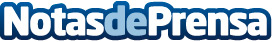 El COACM participa activamente en el proceso de elaboración de  la futura Ley de ArquitecturaRecientemente, Elena Guijarro y Concepción Ponce, decana y secretaria del COACM respectivamente, aportaron las ideas de los arquitectos castellano-manchegos en un foro virtual de debate sobre la futura Ley de Arquitectura y Calidad del Entorno Construido en el que participaron, además, otros cinco colegios oficiales de arquitectos de distintas regionesDatos de contacto:Javier Bravo606411053Nota de prensa publicada en: https://www.notasdeprensa.es/el-coacm-participa-activamente-en-el-proceso Categorias: Derecho Castilla La Mancha Emprendedores Otras Industrias Arquitectura http://www.notasdeprensa.es